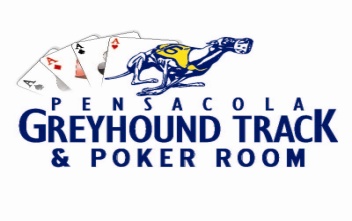 POSITION TITLE –MAIN BANKER STATUS – FULL TIME			 	      NUMBER OF OPENINGS – 2 (TWO)OPEN TO - (INTERNAL and EXTERNAL)       			   POSTING DEADLINE – UNTIL FILLEDJob Overview: The Cage Main Banker is responsible for cashing customers out, giving correct change, accurately counting and recording assigned funds, verifying and documenting personal identification for transactions.  Responsible for performing high volume cash and chip transactions with guests in a courteous, accurate and timely manner; computes all monetary transactions, maintains accurate transactions and auditable balancing practices.  The beginning and end of shifts count down and balance amounts to the established auditing functions and to Imprest Bank.  Convey a consistently professional, friendly and courteous manner, with all customers and team members.Duties and Responsibilities:Safeguard company assets and adheres to all Cage policies and proceduresMaintains and is held accountable for all funds entrusted to him/her on an assigned shiftProvides prompt, friendly and courteous service to all guests in a confidential mannerBalances all monetary transactions and paperworkMust maintain strict adherence to the department policies and procedures, and a strong knowledge of Title 31 requirementsMust have and maintain a stable, positive background and adhere to the established Dress CodeOther duties & responsibilities as assignedJob Requirements: (please ensure you meet the listed requirements prior to applying) High School diploma or GED required Must be twenty-one  (21) years of age or olderA minimum of six (6) months cash handling experience is preferredAbility to operate computer is requiredMust have a Florida D.B.P.R. Gaming License (or the ability to obtain and maintain a license) as a requirement for this position  Must possess a high level of maturity, dependability, and punctuality Ability to speak effectively before groups of customers or employeesMust be able to perform basic mathematical calculations; a skills test will be administeredMust be able to pass a Title 31 TestKnowledge on the operation of currency counter is preferredMust be mature, possess the ability to maintain confidentiality, assume responsibility, work independently, and be self-motivatedPossess a valid state-issued drivers licenseMust have the ability to stand and walk for extended periods of time; ability to lift and carry 25 lbs  Willing to participate in training as recommended or requiredMust have reliable transportation to and from workWilling to work odd and irregular hours including night and weekend schedules All inquiries must contact Beth Gentry.Please send resumes to ugentry@windcreek.com